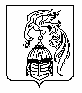 РОССИЙСКАЯ ФЕДЕРАЦИЯИвановская областьЮжский муниципальный районСовет Холуйского сельского поселенияТретьего созываР Е Ш Е Н И ЕОт __________  2016 г. № ___с.ХолуйО внесении  изменений и дополнений  в Устав Холуйского сельского поселения В соответствии с Федеральный закон от 28 ноября 2015 г. N 357-ФЗ "О внесении изменений в отдельные законодательные акты Российской Федерации" в целях приведения Устава Холуйского сельского поселения в соответствие с действующим законодательством, Совет Холуйского сельского поселения РЕШИЛ: 1.Внести изменения и дополнения в Устав Холуйского сельского поселения (приложение).2. Настоящее решение вступает в силу после его обнародования.3. Обнародовать настоящее решение после его государственной регистрации путем размещения по следующим адресам:- в библиотеке д.Изотино;- в доме культуры д.Селищи;- в здании Администрации в с.Холуй.Глава Холуйского сельского поселения                                 А.В.АлтуховПриложение 1               к  проекту решения СоветаХолуйского  сельского поселения№  36 от  16.12.2016  годаИзменения и дополнения в Устав Холуйского  сельского поселения Южского муниципального района Ивановской области принятого Решением Совета Холуйского сельского поселения  от 26.12.2005 года № 6  ( в редакции, утвержденной  Решением Совета Холуйского сельского поселения № 18 от 23.06.2015 года)1.Статью 7 « Вопросы местного значения Холуйского сельского поселения»  изложить в новой редакции:В соответствии с Федеральным законом от 06.10.2003 № 131-ФЗ "Об общих принципах организации местного самоуправления в Российской Федерации" и Законом Ивановской области от 28.11.2014 № 92-ОЗ «О закреплении отдельных вопросов местного значения за сельскими поселениями Ивановской области» к вопросам местного значения поселения относятся: 1) составление и рассмотрение проекта бюджета поселения, утверждение и исполнение бюджета поселения, осуществление контроля за его исполнением, составление и утверждение отчета об исполнении бюджета поселения;2) установление, изменение и отмена местных налогов и сборов поселения;3) владение, пользование и распоряжение имуществом, находящимся в муниципальной собственности поселения;4) обеспечение первичных мер пожарной безопасности в границах населенных пунктов поселения;5) создание условий для обеспечения жителей поселения услугами связи, общественного питания, торговли и бытового обслуживания;6) создание условий для организации досуга и обеспечения жителей поселения услугами организаций культуры;7) обеспечение условий для развития на территории поселения физической культуры, школьного спорта и массового спорта, организация проведения официальных физкультурно-оздоровительных и спортивных мероприятий поселения;8) формирование архивных фондов поселения;9) утверждение правил благоустройства территории поселения, устанавливающих в том числе требования по содержанию зданий (включая жилые дома), сооружений и земельных участков, на которых они расположены, к внешнему виду фасадов и ограждений соответствующих зданий и сооружений, перечень работ по благоустройству и периодичность их выполнения; установление порядка участия собственников зданий (помещений в них) и сооружений в благоустройстве прилегающих территорий; организация благоустройства территории поселения (включая освещение улиц, озеленение территории, установку указателей с наименованиями улиц и номерами домов, размещение и содержание малых архитектурных форм);10) присвоение адресов объектам адресации, изменение, аннулирование адресов, присвоение наименований элементам улично-дорожной сети (за исключением автомобильных дорог федерального значения, автомобильных дорог регионального или межмуниципального значения, местного значения муниципального района), наименований элементам планировочной структуры в границах поселения, изменение, аннулирование таких наименований, размещение информации в государственном адресном реестре;11) содействие в развитии сельскохозяйственного производства, создание условий для развития малого и среднего предпринимательства;12) организация и осуществление мероприятий по работе с детьми и молодежью в поселении;13) оказание поддержки гражданам и их объединениям, участвующим в охране общественного порядка, создание условий для деятельности народных дружин;2. Из части 2 статьи 9. «Полномочия органов местного самоуправления Холуйского сельского поселения.»  исключить пункты 6 и 7.3. Пункт 10 статьи 9 . «Полномочия органов местного самоуправления Холуйского сельского поселения» изложить в новой редакции:«10) Разработка и утверждение программ комплексного развития социальной инфраструктуры поселения, требования к которым устанавливаются Правительством Российской Федерации»4. Статью 39. «Система муниципальных правовых актов Холуйского сельского поселения. Порядок вступления в силу муниципальных правовых актов» дополнить пунктом 10 следующего содержания: «10. Проекты муниципальных правовых актов могут вноситься депутатами Совета Холуйского сельского поселения, Главой Холуйского сельского поселения, Председателем Совета Холуйского сельского поселения, председателем контрольно-счетного органа Холуйского сельского поселения, органами прокуратуры.»